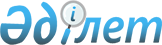 "Мемлекеттік көрсетілетін қызмет регламентін бекіту туралы" Жамбыл облысы әкімдігінің 2014 жылғы 14 сәуірдегі № 115 қаулысына өзгерістер мен толықтырулар енгізу туралы" Жамбыл облысы әкімдігінің 2014 жылғы 28 тамыздағы № 231 қаулысының күші жойылды деп тану туралыЖамбыл облысы әкімдігінің 2015 жылғы 22 қазандағы № 257 қаулысы      РҚАО-ның ескертпесі.

      Құжаттың мәтінінде түпнұсқаның пунктуациясы мен орфографиясы сақталған.

      "Қазақстан Республикасындағы жергілікті мемлекеттік басқару және өзін-өзі басқару туралы" Қазақстан Республикасының 2001 жылғы 23 қаңтардағы Заңына, "Нормативтiк құқықтық актiлер туралы" Қазақстан Республикасының 1998 жылғы 24 наурыздағы Заңына сәйкес Жамбыл облысының әкімдігі ҚАУЛЫ ЕТЕДІ:

      1. "Мемлекеттік көрсетілетін қызмет регламентін бекіту туралы" Жамбыл облысы әкімдігінің 2014 жылғы 14 сәуірдегі № 115 қаулысына өзгерістер мен толықтырулар енгізу туралы" Жамбыл облысы әкімдігінің 2014 жылғы 28 тамыздағы № 231 қаулысының (Нормативтік құқықтық актілердің мемлекеттік тіркеу тізілімінде № 2333 болып тіркелген, 2014 жылғы 16 қазандағы "Ақ Жол" газетінде жарияланған) күші жойылды деп танылсын.

      2. "Жамбыл облысы әкімдігінің энергетика және тұрғын үй-коммуналдық шаруашылық басқармасы" коммуналдық мемлекеттік мекемесі заңнамада белгіленген тәртіппен және мерзімдерде осы қаулының 1-тармағында көрсетілген нормативтiк құқықтық актінің күшi жойылды деп танылғаны жөнінде әдiлет органдарына және ресми жариялау көздеріне хабарлауды қамтамасыз етсін.

      3. Осы қаулының орындалуын бақылау облыс әкімінің бірінші орынбасары Б.Орынбековке жүктелсін.


					© 2012. Қазақстан Республикасы Әділет министрлігінің «Қазақстан Республикасының Заңнама және құқықтық ақпарат институты» ШЖҚ РМК
				
      Облыс әкімі

К.Көкрекбаев
